Toets Transformaties van TweedegraadsfunctiesVolgende leerplandoelstellingen worden ondervraagd in deze evaluatieDe leerlingen kunnen met behulp van de transformaties van functies de grafiek van y=a(x-p)²+q opbouwenDe leerlingen kunnen uit de bekomen grafiek en uit het functievoorschrift van een tweedegraadsfunctie het onderstaande afleiden: domein, bereik, nulwaarde, stijgen/dalen, minimum/maximum, symmetrie, tekenverloopDe leerlingen kunnen het voorschrift van een tweedegraadsfunctie bepalen als een tabel of een grafiek gegeven is (V)Vraag 1 : Teken de grafiek van volgende Tweedegraadsfunctie op de eenvoudigste manier (8pt)Vraag 2 : geef de functiebeschrijving van deze grafiek (4pt)Vraag  3 : Bereken de symmetrie-as en de top , op de eenvoudigste manier ( 8 Punten )f(x) = ( x – 4 )² + 6f(x) = ( x – 9 )² + 11f(x) = 5x² + 6x + 1f(x) = -3x² + 4x + 1f(x) = x²f(x) = (x + ½ )² + ¾f(x)= x² - x + 1f(x) = ( x – 2 )² Naam :Klas:2/2/2016f(x)= ( x – 1 )² + 1 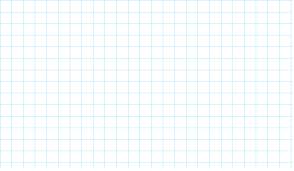 f(x)= ( x + 2 )² - 1 f(x)= ( x + ¾ )² + ½ f(x)= ( x – 2 )² 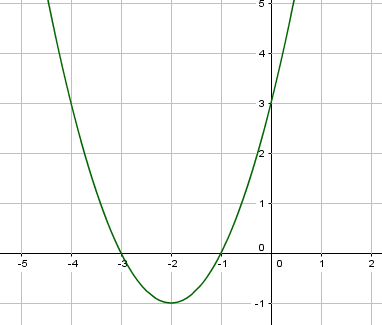 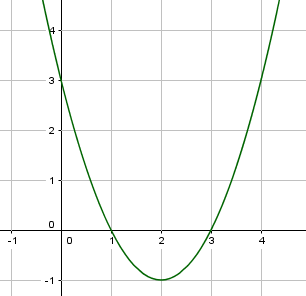 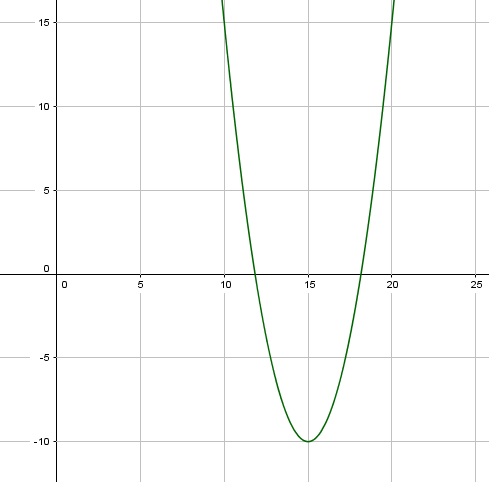 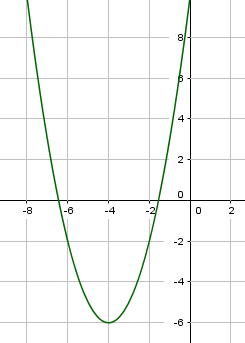 